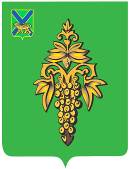 АДМИНИСТРАЦИЯ ЧУГУЕВСКОГО МУНИЦИПАЛЬНОГО РАЙОНА ПРИМОРСКОГО КРАЯ ПОСТАНОВЛЕНИЕО принятии решения о подготовке документации по планировке территории в части разработки проекта планировки территории и проекта межевания территории для размещения линейного объектаВ соответствии с Градостроительным кодексом Российской Федерации, Федеральным законом от 06.10.2003 № 131-ФЗ «Об общих принципах организации местного самоуправления в Российской Федерации», Уставом Чугуевского муниципального района, администрация Чугуевского муниципального районаПОСТАНОВЛЯЕТ:1. Осуществить подготовку документации по планировке территории в части разработки проекта планировки территории и проекта межевания территории для размещения линейного объекта: «Реконструкция подъездных автомобильных дорог, проездов к земельным участкам, предоставленным (предоставляемых) на бесплатной основе гражданам, имеющим трёх и более детей, и гражданам, имеющим двух детей, а также молодым семьям по адресу: Приморский край, село Чугуевка, улица Лесная» (Приложение № 1).2. Утвердить техническое задание на подготовку документации по планировке территории в части разработки проекта планировки территории и проекта межевания территории для размещения линейного объекта: «Реконструкция подъездных автомобильных дорог, проездов к земельным участкам, предоставленным (предоставляемых) на бесплатной основе гражданам, имеющим трёх и более детей, и гражданам, имеющим двух детей, а также молодым семьям по адресу: Приморский край, село Чугуевка, улица Лесная» (Приложение № 2).3. Управлению архитектуры и градостроительства (Дьяченко):3.1. организовать учет предложений от граждан и юридических лиц о порядке, сроках подготовки и содержании документации по планировке территории в части разработки проекта планировки территории и проекта межевания территории для размещения линейного объекта: «Реконструкция подъездных автомобильных дорог, проездов к земельным участкам, предоставленным (предоставляемых) на бесплатной основе гражданам, имеющим трёх и более детей, и гражданам, имеющим двух детей, а также молодым семьям по адресу: Приморский край, село Чугуевка, улица Лесная»;3.2. осуществить проверку документации по планировке территории в части разработки проекта планировки территории и проекта межевания территории для размещения линейного объекта: «Реконструкция подъездных автомобильных дорог, проездов к земельным участкам, предоставленным (предоставляемых) на бесплатной основе гражданам, имеющим трёх и более детей, и гражданам, имеющим двух детей, а также молодым семьям по адресу: Приморский край, село Чугуевка, улица Лесная» на соответствие требованиям, указанным в статье 45 Градостроительного кодекса Российской Федерации.4. Настоящее постановление вступает в силу со дня его официального опубликования и подлежит размещению на официальном сайте Чугуевского муниципального округа.5. Контроль за исполнением настоящего постановления возложить на первого заместителя главы администрации Чугуевского муниципального района Кузьменчук Н.В.Глава Чугуевскогомуниципального района,глава администрации                                                                         Р.Ю. Деменев